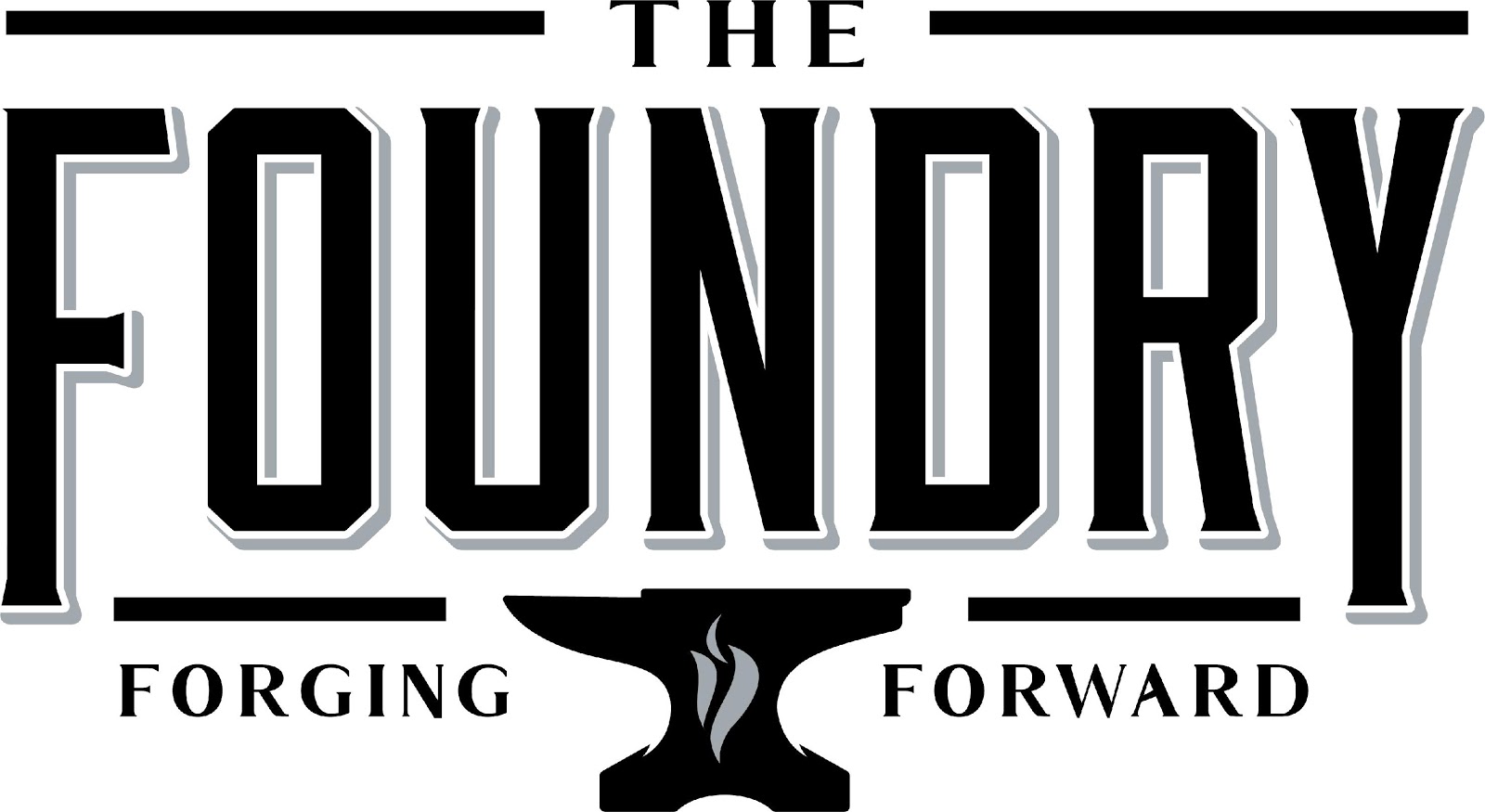 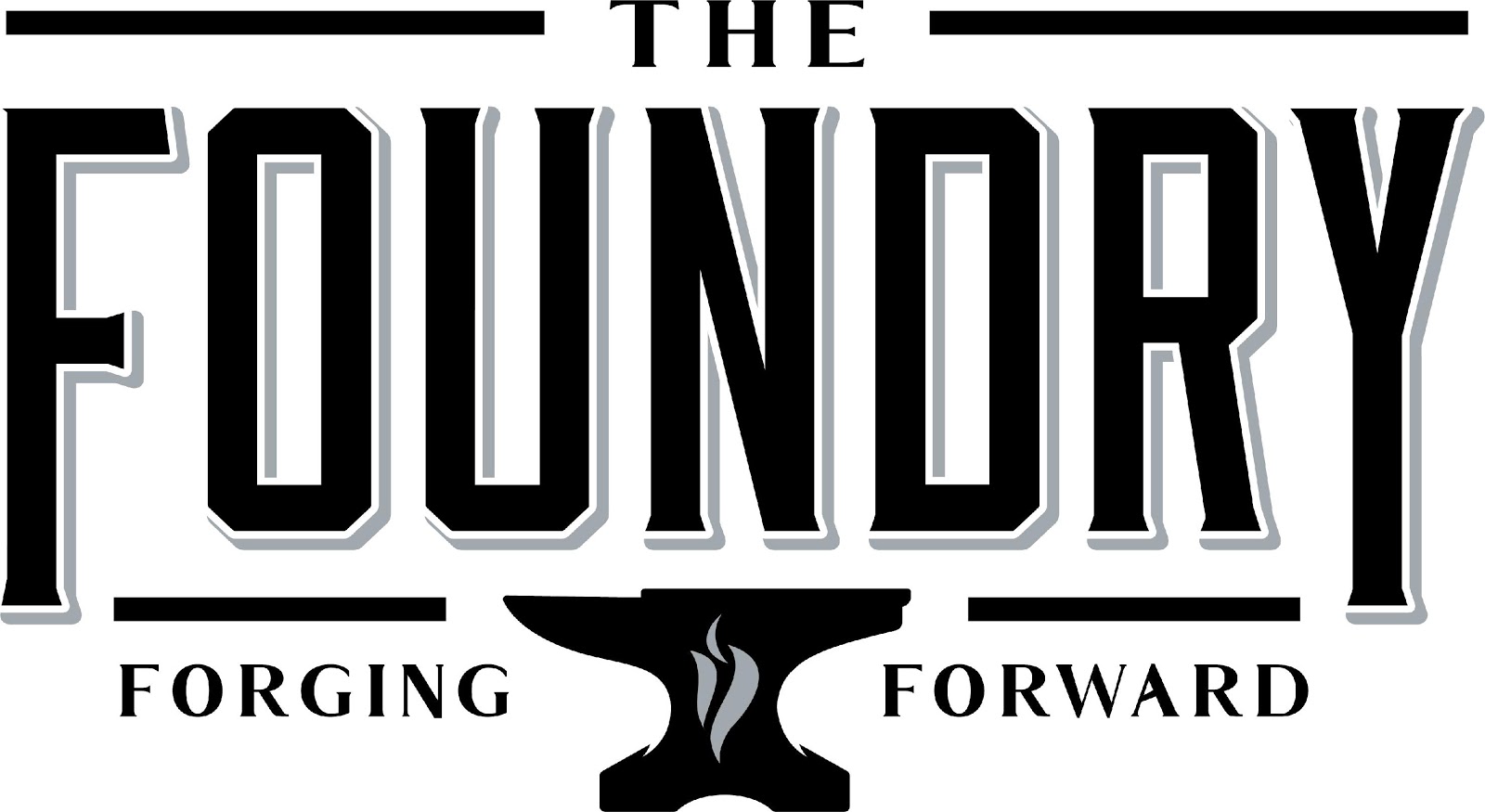  ___________________________________________________________________________________________________________________________________________________________________________________________________________________________________________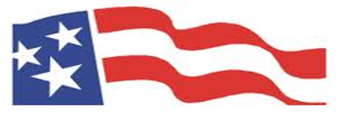 